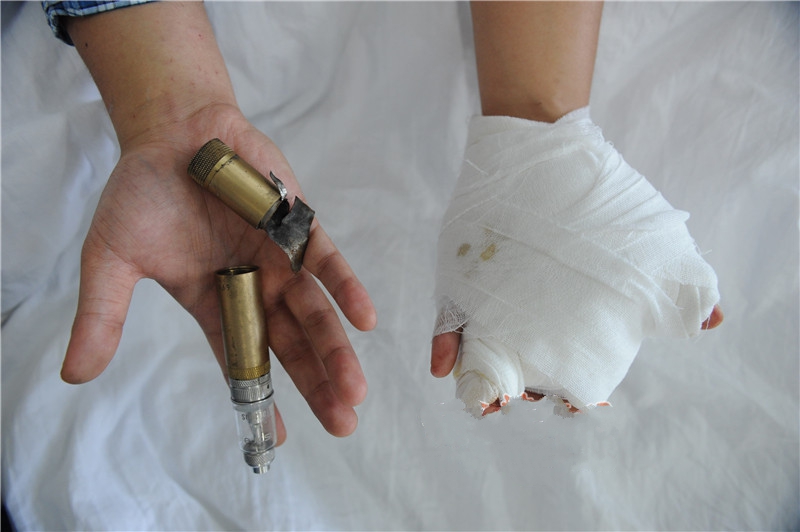 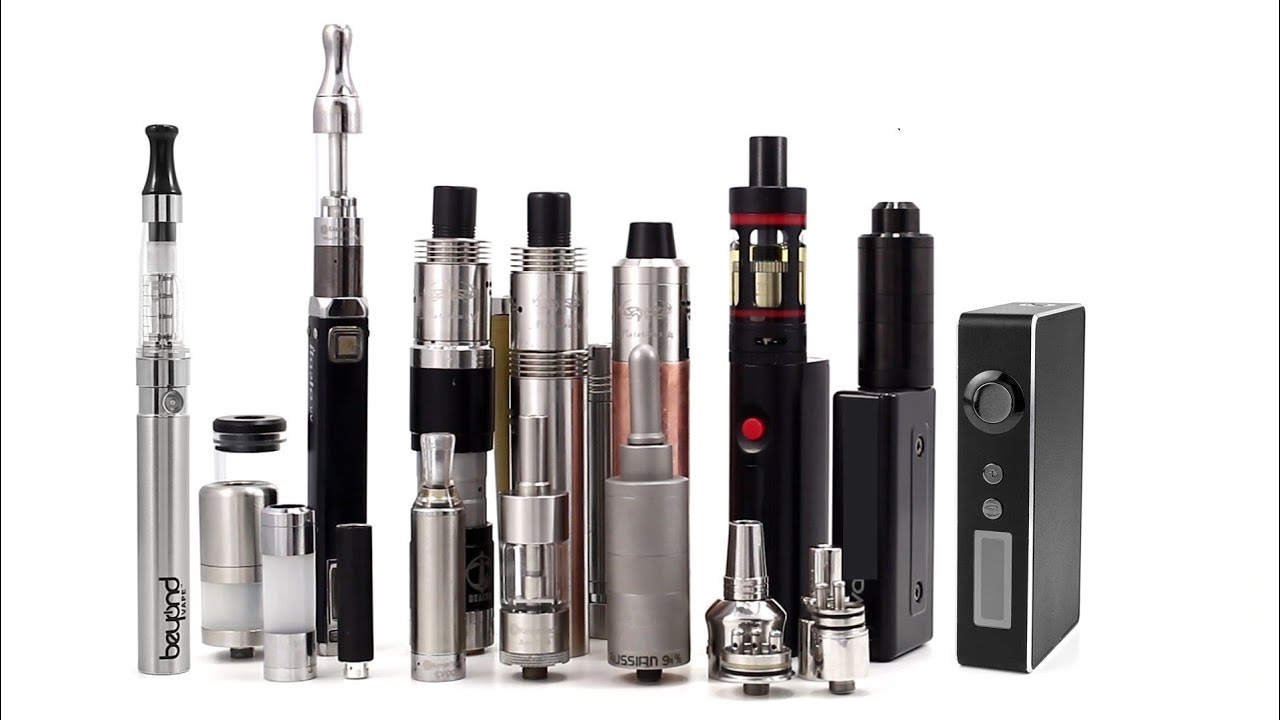 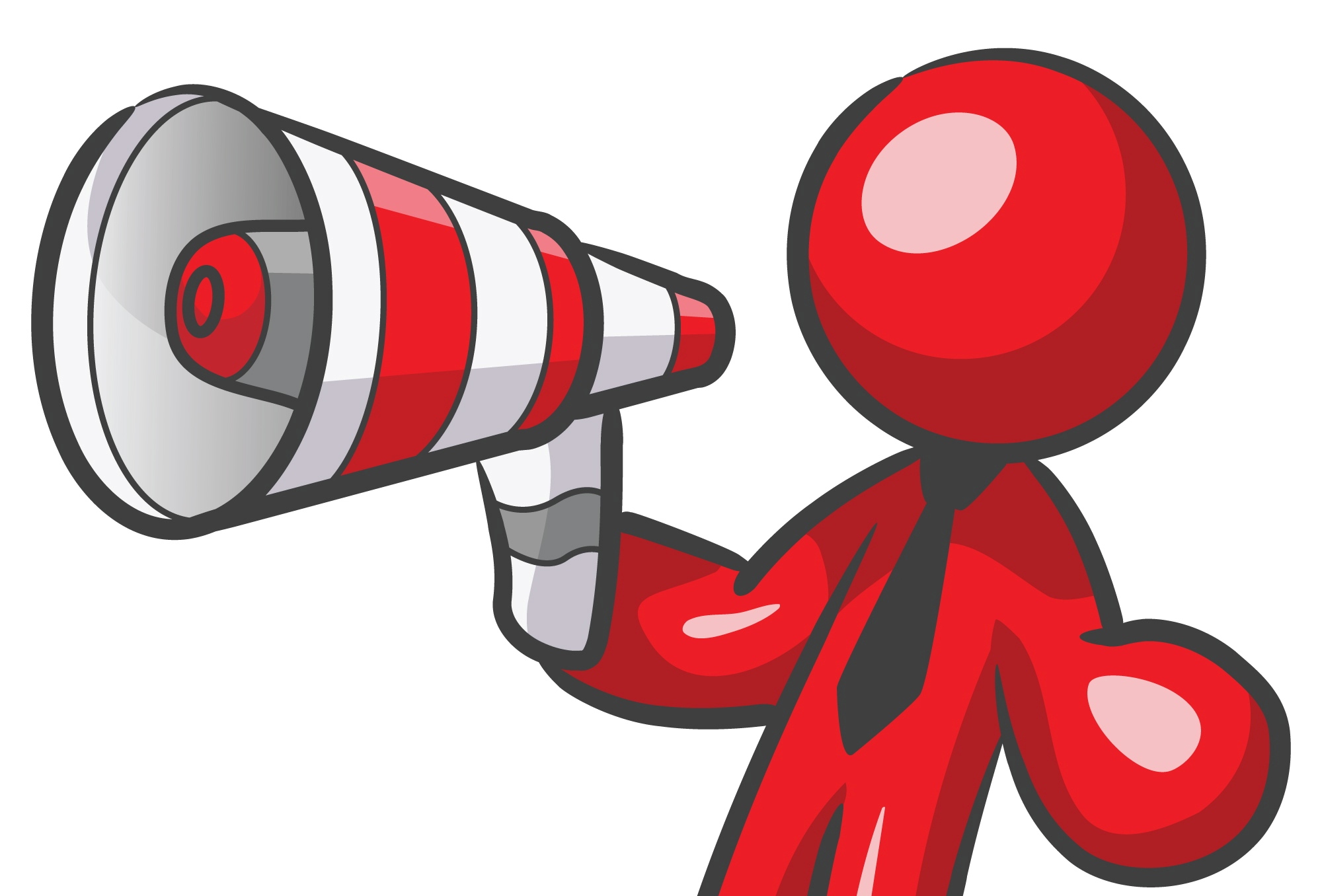 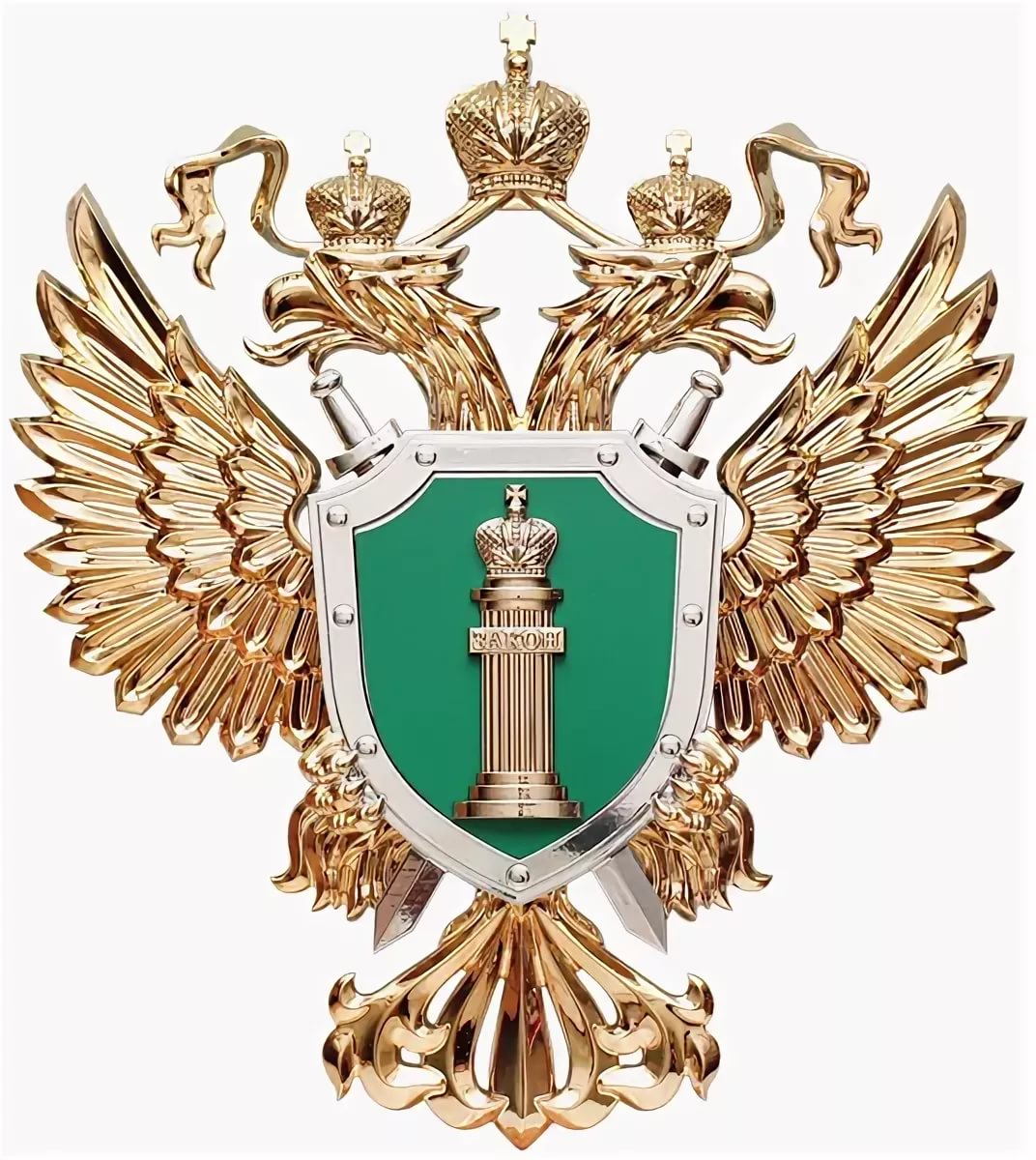 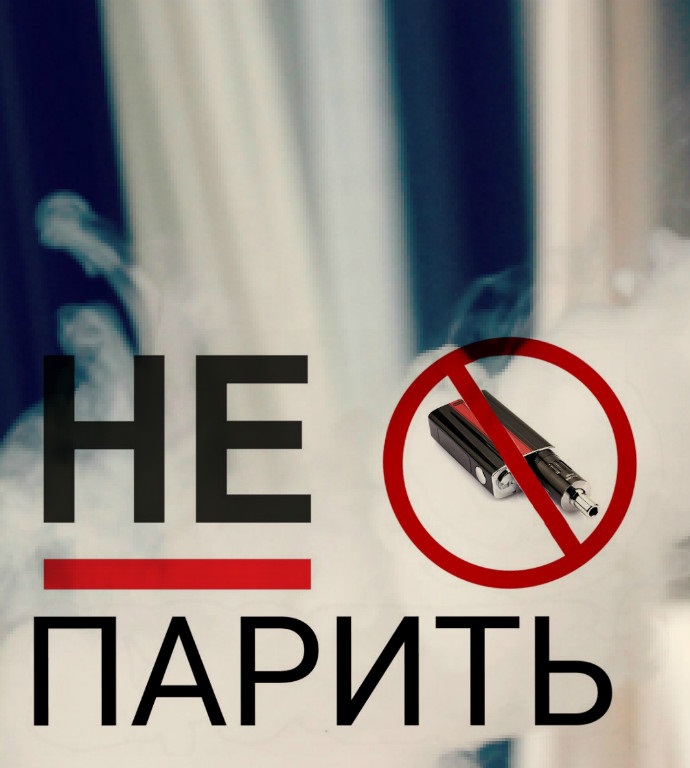 Затруднение дыхания, возникнове-
нии затяжного кашля и одышки, повышения риска развития рака легких; Постепенное снижении слуха и зрения, развитие слепоты. Опасность для репродук-
тивного здоровья: риск в будущем стать бесплодными. Ухудшение памяти, регресс мелкой моторики и координации движений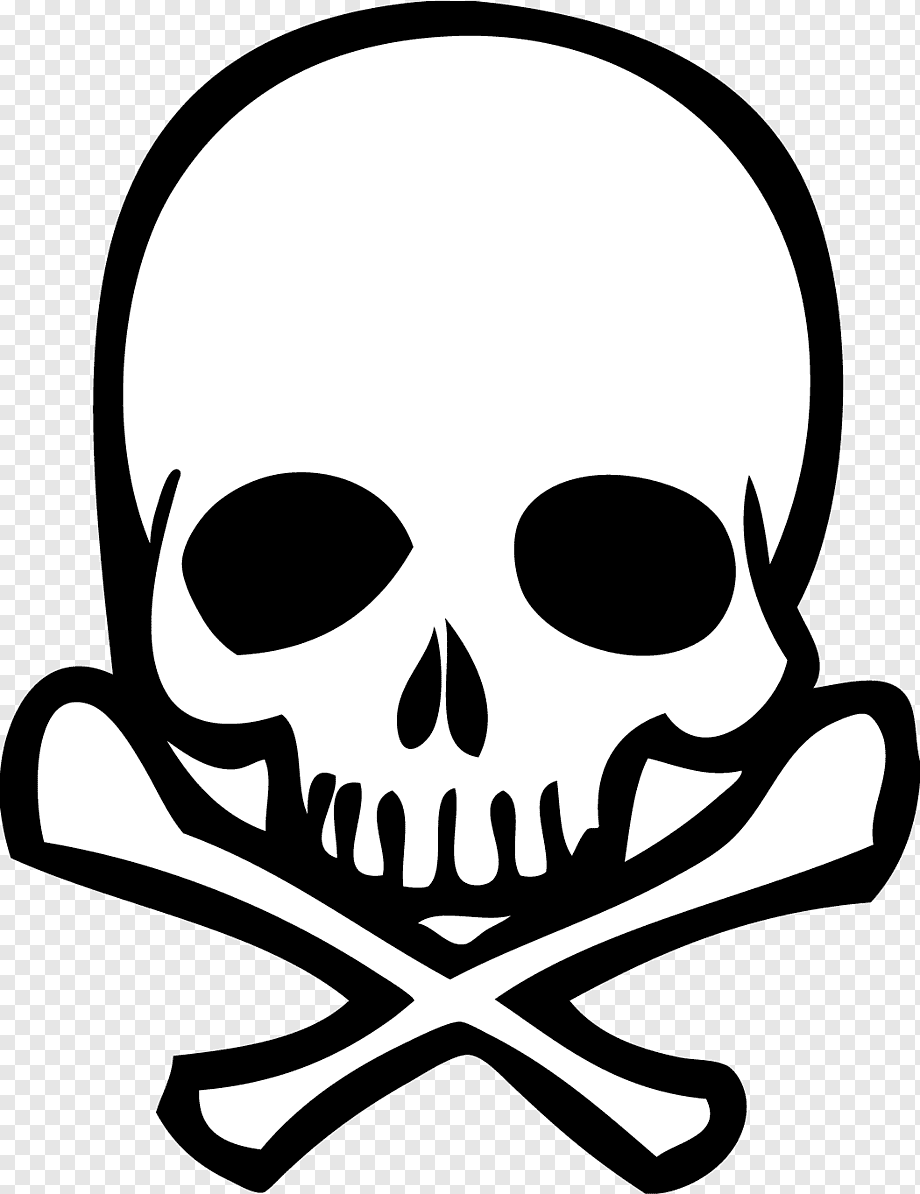 Электронные испарители несут скрытую опасность внезапного взрыва, что может стать причиной ожогов и травм лица, верхней половины туловища и рук курильщика.